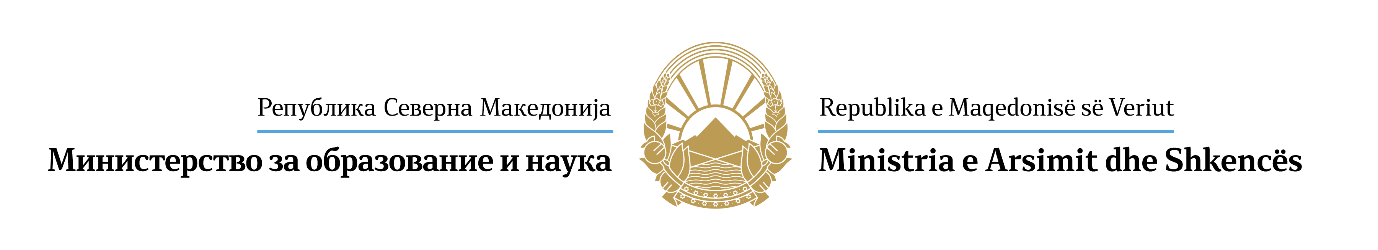 Бр.  _________________                                                                                     Датум   ______________                                                                                                                                                             ПРИЈАВАПО ИНТЕРЕН ОГЛАС 1.  Податоци за огласот:- Број на интерниот оглас 				     __________________________- Назив на работното место за кое се пријавува         __________________________________________________________________________________________________________2.  Лични податоци за кандидатот:- Име                                                                                           _______________________________-Презиме                                                                                  _______________________________-Распореден на работно место 		                     _______________________________-  Во Сектор/Одделение                                                   _______________________________- Контакт телефон                                                              _______________________________3.  Податоци за исполнување на посебните услови:- Степен на образование или стекнати  кредити  ______________________________- Вид на образование			                      ______________________________- Образовна институција                                                   _____________________________- Насока                                                                                       _____________________________-Податоци за работно искуство___________ години, и __________ месеци _______4. Податоци за оценување (оцена) во последните 3 години пред објавувањето на интерниот оглас: _________, _________ и _________.5. Податоци за изречена дисциплинска мерка 1 година пред објавувањето на интерниот оглас _____________________________________________________________6. Податоци за звањето на административниот службеник во последните две години пред објавувањето на интерниот оглас ________________________________Изјавувам под морална, материјална и кривична одговорност, дека податоците наведени во пријавата за унапредување се веродостојни, а доставените докази верни на оригиналот.Кандидатот кој внел лажни податоци во пријавата се дисквалификува од натамошна постапка. 							           Административен службеник                                                                                                                               Име и презиме   ____________________________